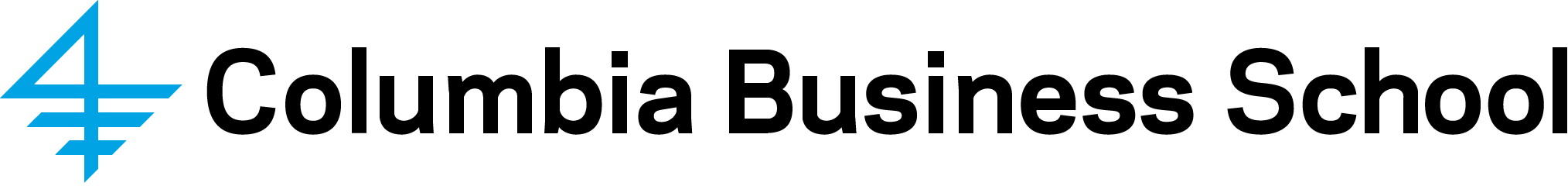 Full-time Faculty Searches, Recruiting, and Hiring Process                       September 2022High Level Objectives for Faculty Searches at Columbia Business SchoolIdentify and recruit the strongest candidates to serve research and teaching needs of the Business School in the academic areas identified as priorities by the Division and the School.  Conduct efficient and effective searches that result in desired hires and comply with University policies.Purpose of this DocumentProvide divisional faculty and administrators with a clear process document to increase efficiency and effectiveness of faculty searches.Critical InformationSearches must adhere to the procedures outlined in the provost approved “Standard Search and Evaluation Procedure” (SSEP) for their division.Searches must be open for at least 30 days.  In most cases, searches should remain “open until filled.”Search committees should communicate clearly with the dean’s office about the status of candidates and offers.Dean’s office is responsible for offer negotiation.Dean’s office is responsible for providing information on housing, school options, and benefits in order to be able to manage expectations and effectively deliver on promises.  Please counsel faculty in your division to defer questions on these topics to the Dean’s Office.Search ProcessDivisions submit recruiting requests to the dean’s office. Requests should include anticipated faculty departures, anticipated teaching needs, and rationale for hiring specific types of full-time faculty (senior/junior/lecturer) in specific areas  to support research and teaching needs.Dean’s office evaluates and/or projects research and teaching needs for divisions and along with the Executive committee, estimates the number of full-time faculty needed to serve those needs (accounting for expected faculty departures.)Based on input from the Executive committee, dean’s office decides on number of searches, level of searches, and number of hires to authorizeIf faculty departures are uncertain, the dean’s office may authorize a search, without authorizing a hire.The chair and members of search committee are nominated  by the Division, and the appointments are confirmed by the dean’s office. Most divisional search committees have an external member from a different division in addition to senior and junior faculty within the division. (The external members are expected to serve as consultant to the search committee and to attend job talks if possible and provide input to the search committee.)For every division of the School, there must be a current approved “Standard Search and Evaluation Procedure” (SSEP) for each faculty title (professor/ associate professor/assistant professor/ Professor of Practice, lecturer in Discipline etc.,) filed with the office of Equal Opportunity and Affirmative Action (EOAA) in order to commence a search.  The purpose of the SSEP is to ensure consistent treatment of all candidates, and they are used by EEOA when they approve final candidate hires.The approved SSEPs for each division are available from the dean’s office.Most divisions should have a current SSEP as of July 2011 for each title, but it is important for the search committee and the administrators on the search to know what the standard procedure is, so that the search remains in compliance.  If questions arise, divisions should consult the dean’s office.If the standard procedures need revision, it is best to do that in far advance rather than to request a waiver after the search is completed as this opens up a risk that the finalist will not be approved.Official job postings using the exact approved wording in the Standard Search and Evaluation Procedure document are then entered in the University’s Academic Search and Recruiting System (ASR – powered by Interfolio) by the divisional administrator and then approved by Business School Human Recourses.  In addition, print or electronic ads are also placed by the division in the publications specified in the Standard Search and Evaluation Procedure which includes targeted publications appropriate for the division.  Positions must be posted in the University system for at least 30 days and no more than 365 days.  Be sure to extend dates appropriately if a job is posted in February which only has 28 days.   In most cases, searches should remain “open until filled”.Divisions and Search Committees are encouraged to review the School’s diversity strategy available on the website at the following link: Diversity Goals and Strategy (2018) Search committees consult with other members of their division and follow the process outlined in their Standard Search and Evaluation Procedure  and in their divisional process documents on the website at the following link:  Divisional Operating Procedures, in order toEvaluate applications. Schedule first round interviews.Select candidates that will be invited to campus and present job talks.Campus VisitsIn most divisions applicants who come to campus for a job talk will meet with search committee , divisional faculty, and doctoral students.  The precise procedure for academic/search part of the visit is outlined in the SSEP for the division.  The following guidelines are intended to outline a typical first campus visit, particularly for junior faculty:Junior recruits would not look at housing during their first visit to campus.Some very top recruits may meet with one or more members of the dean’s office, but it is expected that only those with strong, uniform divisional support would meet with the Dean.  The division should explicitly communicate the status of search process to the dean’s office when a recruit is to meet with one or more of the deans (this is (a) one of several candidates; (b) top candidate seen so far; (c) top candidate endorsed by search committee and full division, etc.) so that resources and messaging can be correctly coordinated. After on-campus visits are complete, the search committee will meet with the divisional faculty and make joint decisions about the offers to be made and their sequence (if applicable).   A vote should be taken at this meeting to gauge support for each candidate.The search committee chair will make a recommendation based on the division’s discussions and vote to the dean’s office.The dean’s office will make a final determination regarding offers and if appropriate, extend an informal offer to the candidate and begin negotiations.The division chair and search committee members should communicate to dean’s office any special issues they are aware of that should be addressed in negotiations.  Tenured Offers to External CandidatesWhen a division wishes to make a Tenured offer to a candidate, there are additional steps as follows.The search committee in consultation with the division, decides whether to pursue a tenure nomination.On the recommendation of the search committee, a reading committee (of divisional faculty) may be established to review the publications of the candidate and make a recommendation to the tenured members of the division.The tenured members of the divisional faculty review the case and vote whether to forward a nomination to the Promotions and Tenure committee.The Promotions and Tenure Committee reviews the nomination according to the detailed procedures for external nominations to tenure which are posted at: http://www4.gsb.columbia.edu/faculty/information/promotiontenurePlease note that nominations to tenure require lead time of many months and follow a schedule set by the Provost, thus depending on when a proposal is brought to the Dean’s Office, such an offer may need to be for an appointment that will begin in a future year.Recruiting TripsOnce an informal offer is made, most candidates plan a “recruiting trip” to campus to meet with faculty, students, and dean’s office and learn more about Columbia and living in New York.  This “recruiting trip” is intended to attract the candidate to Columbia and provide them with further information they may need to make a decision about their offer.The travel arrangements and schedule/agenda for this trip should be coordinated by the division in consultation with the dean’s office so that the proper resources (e.g. meetings with key people on and off campus) can be secured.Assistant Dean of Faculty Affairs will work with the division to coordinate information and visits related to the following issues:HousingInformation on applying for faculty housingInformation on Faculty Housing Assistance Program and real estate brokers if applicableViewing current faculty apartments of appropriate size (if possible / appropriate.)SchoolsAppointment with the School Search service to explore public and private school options and informationIn cases where The School at Columbia is an option, providing appropriate introductions and information. PLEASE NOTE: Spaces at The School are limited, and will only be available by lottery for most applicants.ChildcareAppointment with the Child Care Search service to explore public and private school options and informationSpousal Career OptionsBenefits